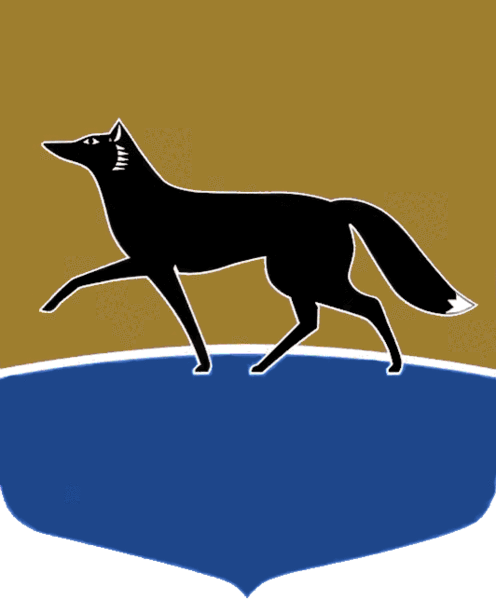 Принято на заседании Думы 28 сентября 2022 года№ 201-VII ДГО внесении изменений в решение Думы города от 26.09.2019 
№ 479-VI ДГ «О дополнительной мере социальной поддержки детей из семей, признанных малоимущими»В целях повышения социальной защищённости детей из семей, признанных малоимущими, имеющих место жительства на территории города Сургута, в соответствии со статьёй 20 Федерального закона от 06.10.2003 
№ 131-ФЗ «Об общих принципах организации местного самоуправления 
в Российской Федерации», подпунктом 48 пункта 2 статьи 31 Устава муниципального образования городской округ Сургут Ханты-Мансийского автономного округа – Югры Дума города РЕШИЛА:Внести в решение Думы города от 26.09.2019 № 479-VI ДГ 
«О дополнительной мере социальной поддержки детей из семей, признанных малоимущими» (в редакции от 23.09.2021 № 809-VI ДГ) следующие изменения:1)	 в части 3 слова «и действует до 31.12.2024» заменить словами 
«и действует до 31.12.2025»;2)	 в части 4 слова «заместителя Председателя Думы города, председателя постоянного комитета Думы города по социальной политике Слепова М.Н.» заменить словами «депутата, председателя постоянного комитета Думы города по социальной политике Трапезникову Э.Р.».Председатель Думы города_______________ М.Н. Слепов«04» октября 2022 г.Глава города_______________ А.С. Филатов«05» октября 2022 г.